electricitycopperlightRotationHydrogenwateroxygenzincheat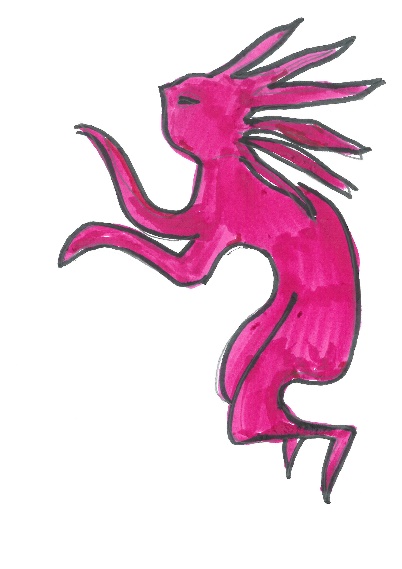 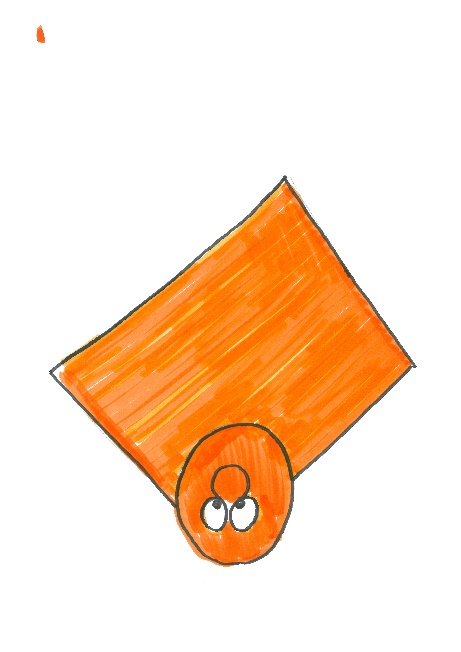 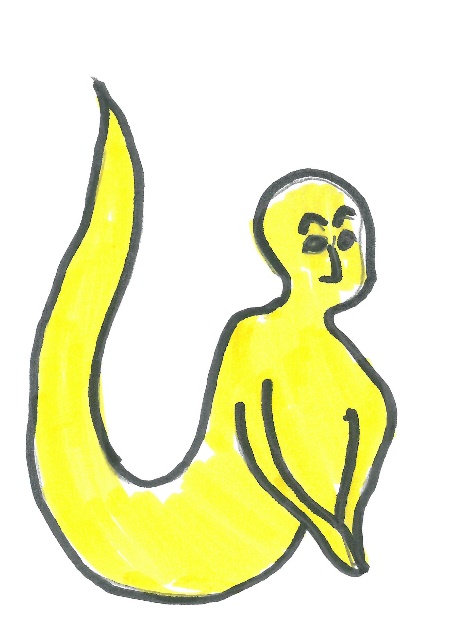 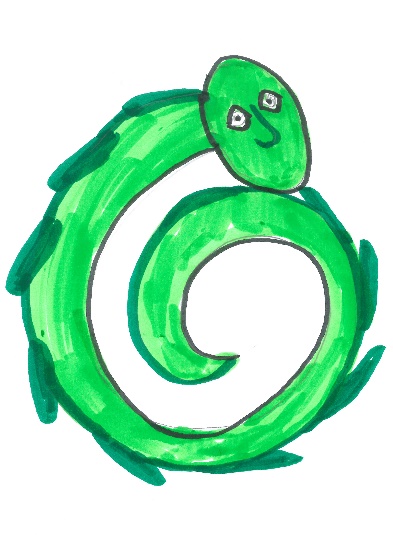 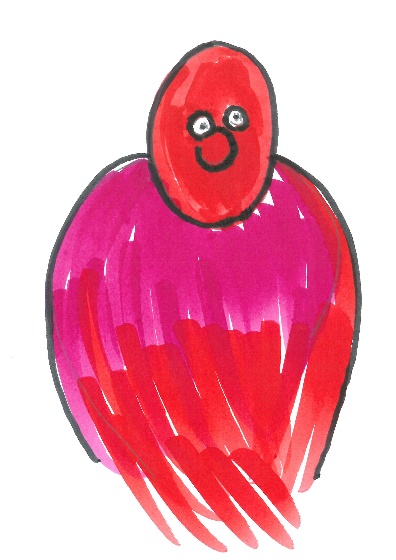 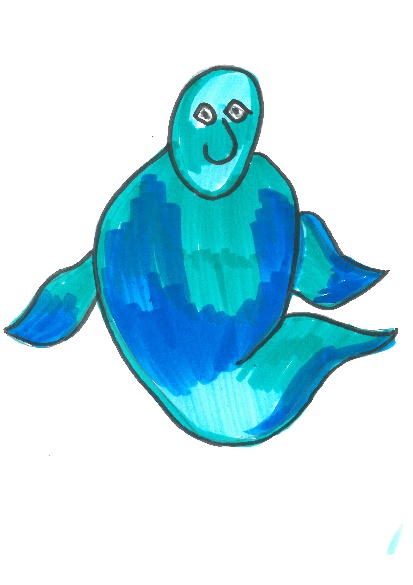 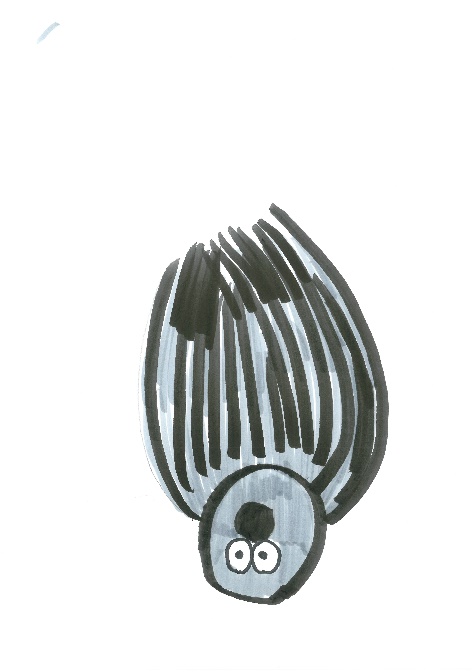 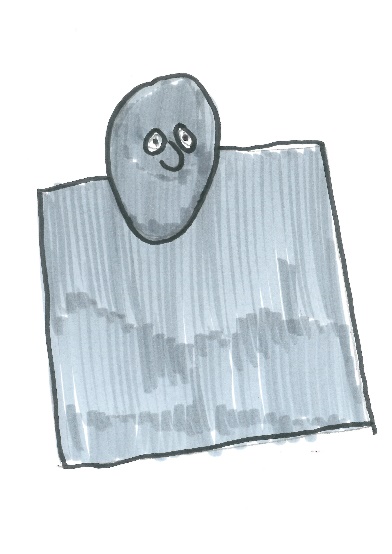 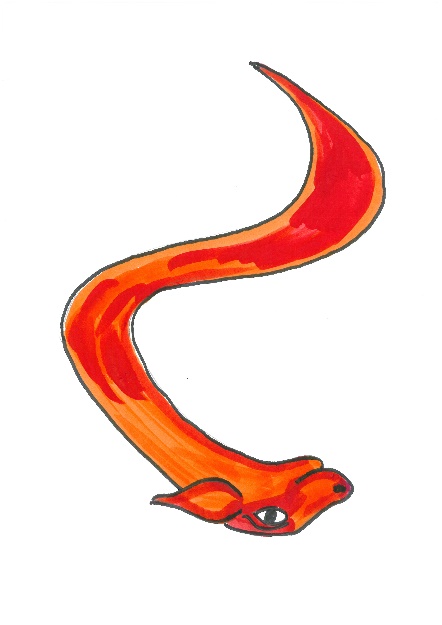 